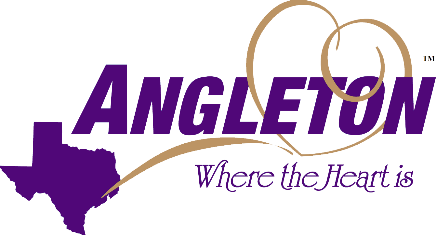  PROGRAM CHECKLISTProgram Name:                                                                                       Program Name:                                                                                       Instructor:Where:Date:Time:Age:Fee:Registration Info & Deadline:Task Checklist:Task Checklist:Task Checklist:Create Preliminary Curriculum.6-8 Months OutCreate Budget orations 6-8 Months OutConfirm Event Date & Venue (Check Calendar for Religious Holidays/Area Events.6-8 Months OutIdentify Supply Needs.6-8 Months OutIdentify Vendor Needs if Applicable (volunteers).AISD, LIFE, TAFE 6-8 Months OutEnter Program into CivicRec.5-6 Months OutCreate Marketing Materials (11X17 Flyer, Facebook post & YouTube Channel Art)5-6 Months OutSubmit Marketing Material to Marketing for Approval and advertising scheduling.5-6 Months OutEstablish Planning Meeting schedule if other staff are Involved.5-6 Months OutIdentify Volunteer/Staff Needs (Create Wu-Foo Volunteer Form if Needed).4-5 Months OutEnter Event /Program on City Website Calendar.Post Flyer.3-4 Months OutSave YouTube Channel Art in Specified folder.3-4 Months OutCreate One Page Information Packets for Front Desk3-4 Months OutCreate Content for Newsletter/Program Guide.Based on DeadlinesDiscuss need for additional personnel.2-3 Months OutIdentify Target Audience and Send Promotional Flyer.2-3 Months OutDevelop List for Necessary Supplies.2-3 Months OutMonitor Purchases for Budget.ContinuousCreate Social Media Blurb and Submit to Marketing1-2 Months OutSolicit for Volunteers by Using WuFoo Forms (If Applicable).1-2 Months OutConfirm Schedules for Additional Personnel with Supervisor.1-2 Months OutEnter Expenses in Budget Worksheet.ContinuousPack Program Materials.1 Week OutCreate Parent Auto Response in RecTrac.As RegisteringReminder Email & calls to Participants with FAQ’s.1 Week OutTake Photos, Submit to Marketing and Attach to Checklist.Program DayDistribute Participant EvaluationsProgram DayComplete SWOT.Week After Complete Program Report.Week AfterRecord Program Stats in Performance Measures.Week AfterReconcile Budget for Completed Program.Week After